Republic of the Philippines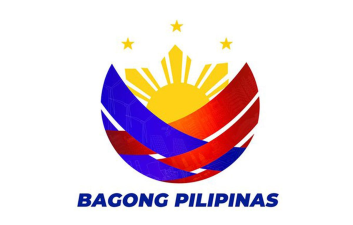 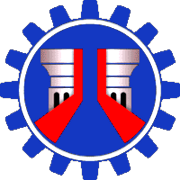 DEPARTMENT OF PUBLIC WORKS AND HIGHWAYSLEYTE 3rd DISTRICT ENGINEERING OFFICEREGIONAL OFFICE VIIIVillaba, LeyteGROUP WATCHING ACTIVITY DURING THE CONTACT CENTER NG BAYAN (CCB) PARTNER RECOGNITION PROGRAM SEPTEMBER 27, 2023, 2:00 PM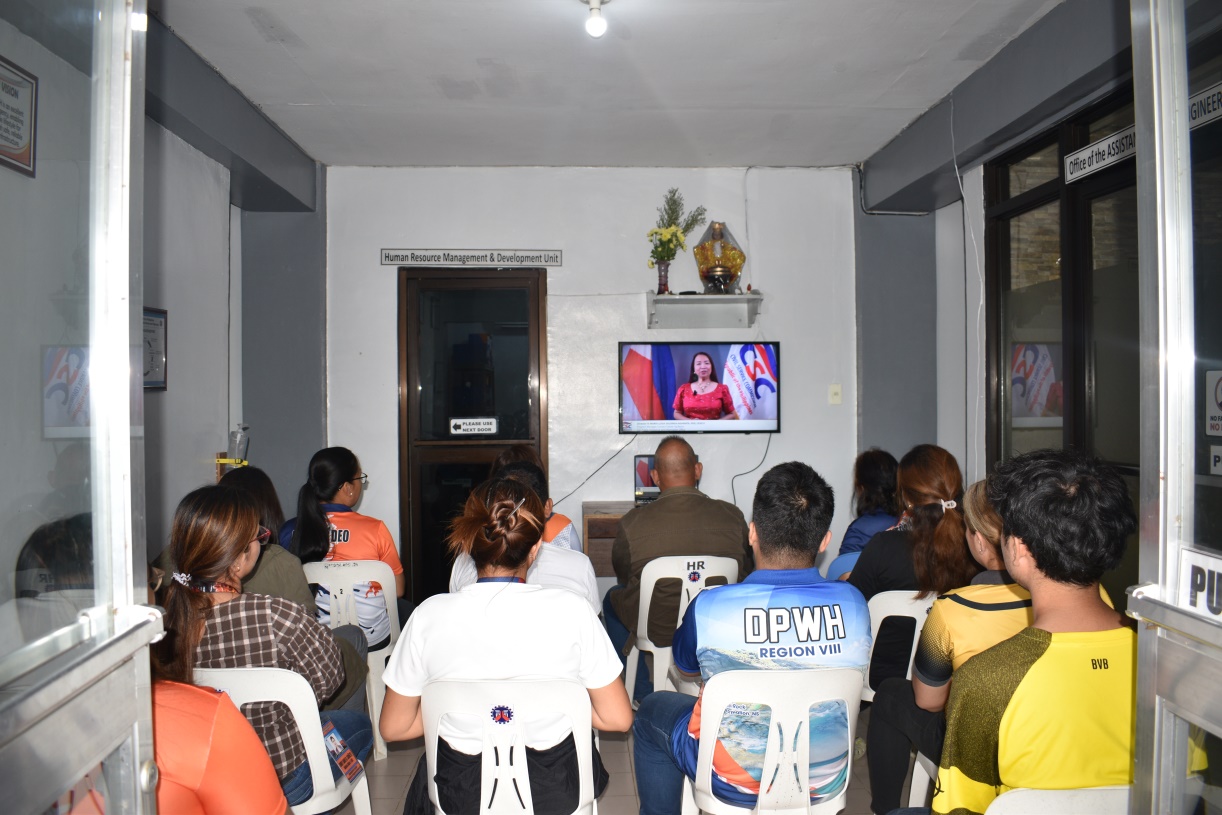 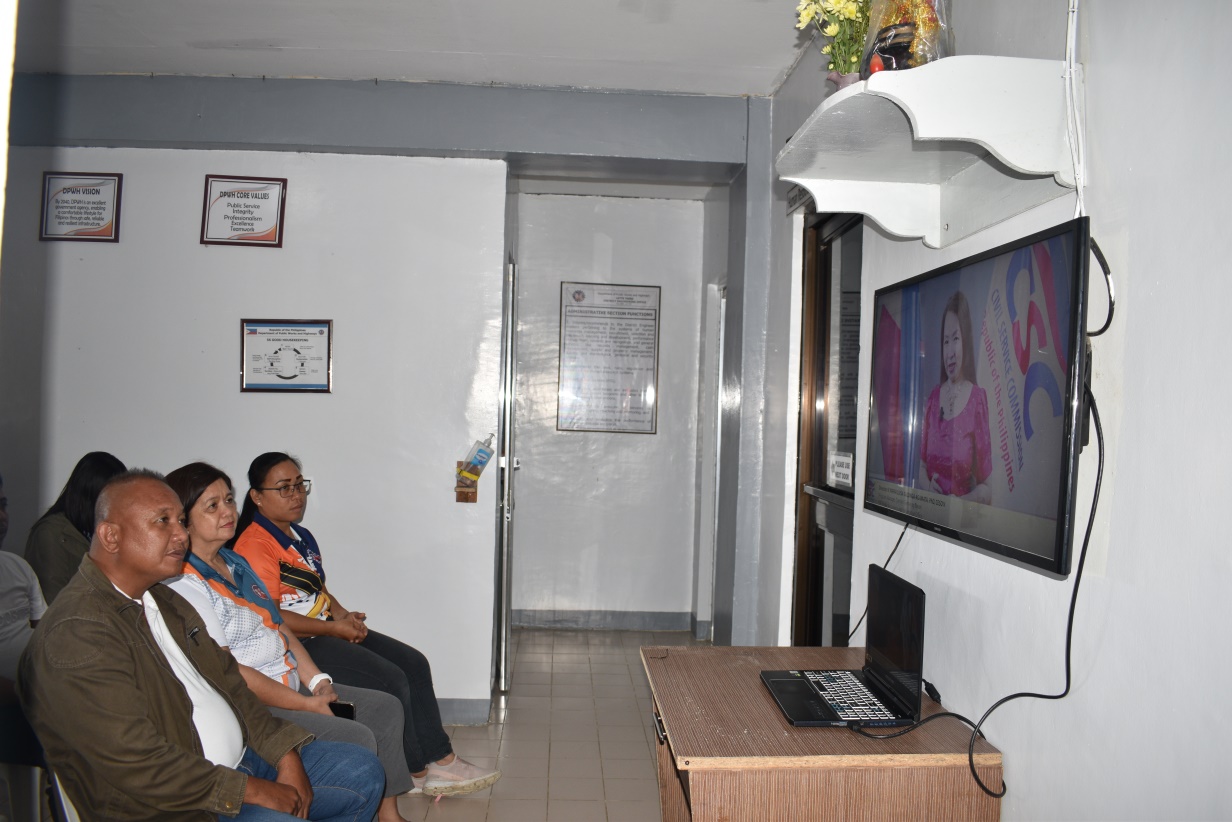 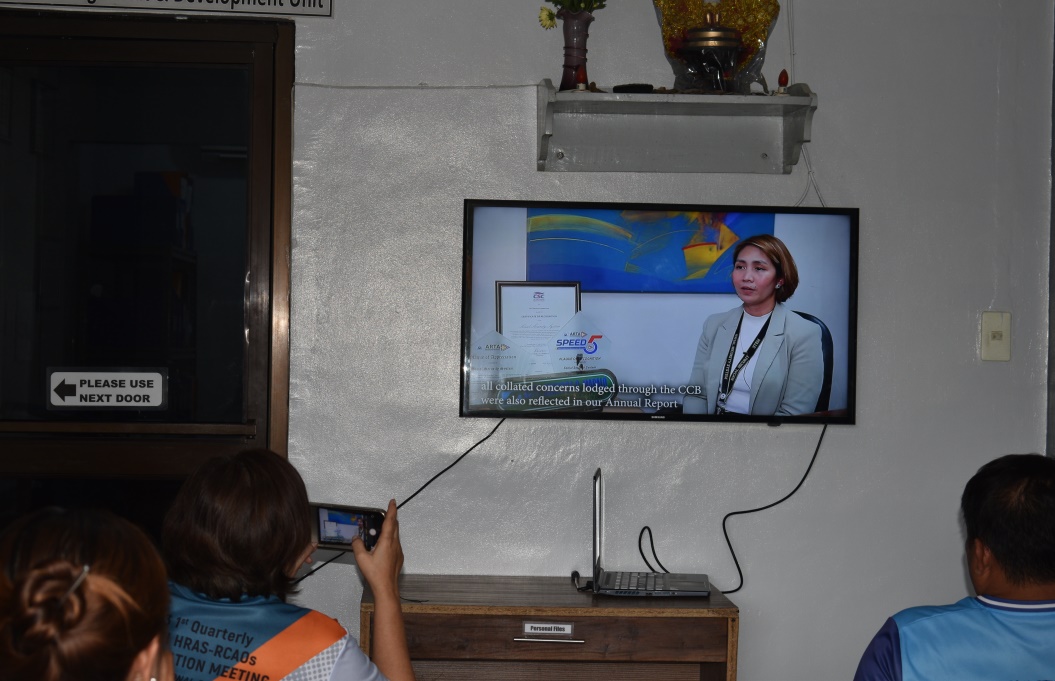 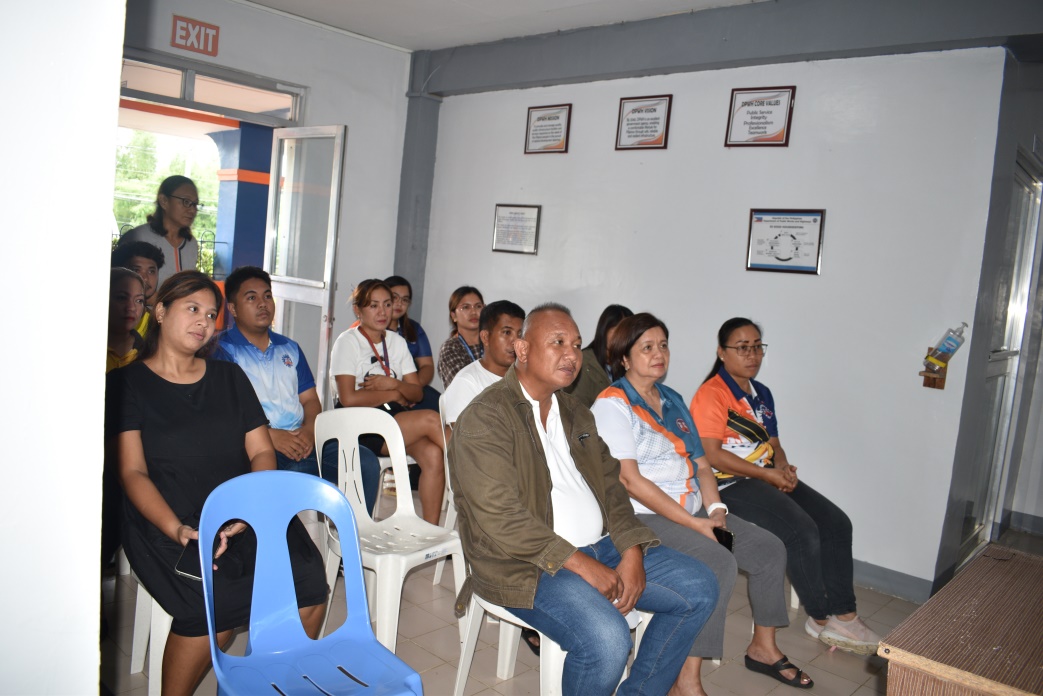 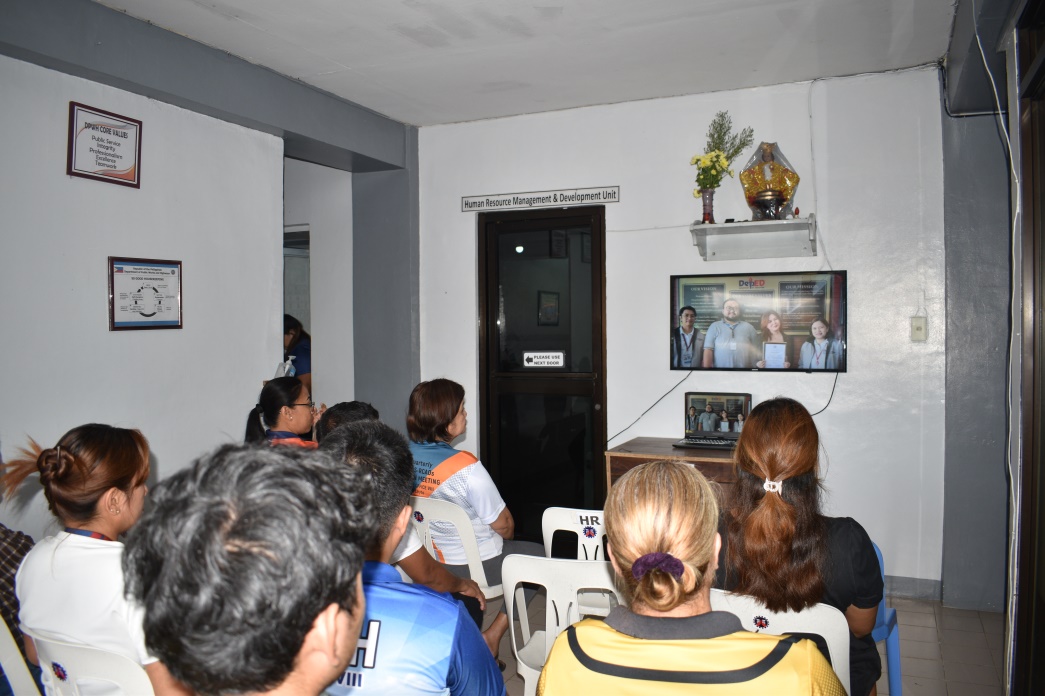 